Turkulainen humanistispeksi ry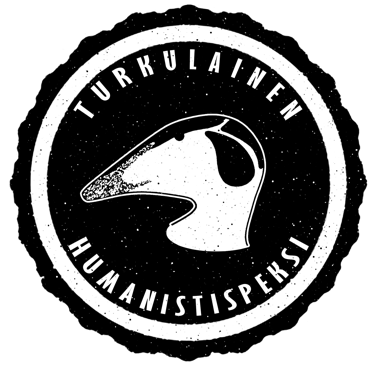 Hallituksen kokous 8/2016-20177.11.2016 klo 11Teutorin kirjasto, TurkuLäsnäolijat: Katarina Karjalainen, Elina Niskanen, Sara Koiranen, Lauri Jonsson, Antti Ainola, Kaisu Kälviäinen, Elina Tuominen (saapui kohdassa 11.)PöytäkirjaKokouksen avausAvattiin kokous klo 11.18.
Kokouksen laillisuus ja päätösvaltaisuusTodetaan kokous lailliseksi ja päätösvaltaiseksi.
Kokouksen esityslistan hyväksyminenHyväksytään esityslista.
Ilmoitusasiat
- 22. ja 29.11. esiintyjät pitävät yhteistreenit Klassillisessa lukiossa.
- Harkkaviikonloppu hakemukset ovat vedossa ja Riennosta kysytään vielä. Tällä viikolla selvitellään.
- Aurinkobaletin vuokraa on selvitetty ja se on arviolta 4802€.
- Speksin esityksen humanistisitseillä hoitavat ohjaajat Maria ja Riitta.
- Speksi ei todennäköisesti liitykään kaupparekisteriin.
- Bändikämppä vihdoin kasassa, joten siellä voi alkaa treenata.
Edellliset pöytäkirjatHyväksytään pöytäkirja.
TalousMeillä on “paljon” rahaa. 
JäsenasiatHyväksyttiin uusiksi jäseniksi:
- Elina Tuominen, sisäjäsen, Turku
- Tia Virtanen, sisäjäsen, Turku
- Karoliina Lehtinen, sisäjäsen, Turku
TYY:n 94. VuosijuhlatAnnetaan 7 kutsuvieraslippua Humanistispeksin ensi-iltaan. Lahjoitetaan rahaa TYYn kehitysyhteistyökohteeseen 10€.
Työryhmäkokouksen kuulumiset
- Tuottamisen kalenteri tehty ja suunta alkaa olla oikeilla raiteilla. Keväällä tuottamiskokouksia pidetään joka viikko.
- Tehdään kevään infopaketti.
- Flaikkunakki sovitttu ja muusikot on ulkoistettu siitä, koska heillä on ollut paljon muuta hommaa.
- Speksillä on kalenteri, jota kaikki käyttävät.
- 100 päivää speksiin kampanja. VISU-tiimi hoitaa.
Turun speksien yhteisen kokouksen kuulumiset
- Puhuttu interspeksuaalisista ja 19.1.2017 on alustava päivä. Paikaksi on pohdittu Saaristobaaria. 
- Speksin omat promobileet kannattaa varmaan siirtää viikolle 4. Pohdittiin, haluaako speksi esittää jotain interspeksuaaleissa. 
- Kaikki yhteiskokouksessa olivat innoissaan, että humanistit ovat päässeet mukaan.
- Myydään toisillemme lippuja. Ryhmälippujen myynnin spekseille hoitaa joku tuottajista.
Harjoitustilat
- Tuottajat ottavat yhteyttä kouluihin.
- Varataan koulusali ensisijaisesti keväällä. 
- Speksin hallitus antaa luvan tuottajille vuokrata ainakin yhden maksullisen tilan ensi keväälle.
- Blackbox varataan ensi keväälle, maanantai-, tiistai- ja torstai-illoiksi jos vain mahdollista
Early bird –liput
- Elina N. kysyy Lyydistä sponsoria.
- Lipuista pidetään erillinen kokous.
- 10-20 lippua per näytös, lipunmyyntijärjestelmä edelleen haussa.
- Hallitus ehdottaa että nimi on “aikainen lintu –liput”.Hallituksen flaikkujako viikolla 46
Sovittiin.
Sponsorihaun tilanne
Pitää aktivoitua. Aino ottaa vastuun sponsoreista. Hallitus auttaa. Elina N. hiillostaa Ainoa. 
Yhdistyksen jäsenlistaEveliina Miettunen tarvitsi jäsenmääriä, mutta asia hoidossa.
Yhdistyksen pikkujoulut
Tapahtuma tehty facebookkiin. Hallitus voisi tarjota riisipuuro ja mahdollisuuden ryhtyä jäseneksi.
SitsitJätetään pöydälle.
NettisivutTarvitaan sisältöä. Nettisivu-palaveri VISUn kanssa. Sovitaan että tavataan asian tiimoilta. Hallituksesta kuvat nettiin.
SähköpostilistatAtelta pitää kysyä tilanne.
VakuutuksetSpeksillä pitää olla vakuutuksia. Katarina sevittää.
Meta
- Elina T. kysyy jostain tutusta tilasta, saadaanko se käyttöön.
- Kulukorvaus bensoista bändin jäsenelle.
- Esitysten jälkeen bailaamaan. Antti ja Sara tiedustelee tytistä. Su 5.3.Seuraava kokous
- Doodle-kysely seuraavaa kokousta varten.
Kokouksen päättäminenPäätettiin kokous klo 12.24._________________________			__________________________Katarina Karjalainen					Elina Niskanen
Puheenjohtaja						Kokouksen sihteeri